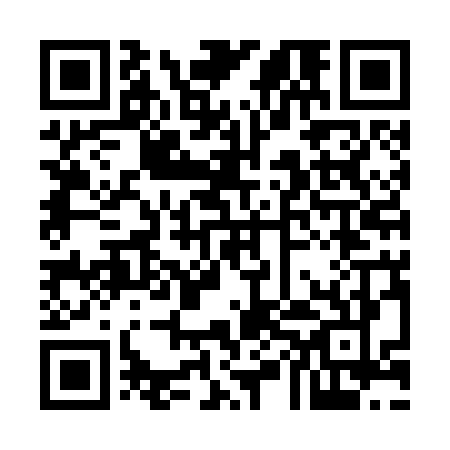 Prayer times for North Petersburg, New York, USAMon 1 Jul 2024 - Wed 31 Jul 2024High Latitude Method: Angle Based RulePrayer Calculation Method: Islamic Society of North AmericaAsar Calculation Method: ShafiPrayer times provided by https://www.salahtimes.comDateDayFajrSunriseDhuhrAsrMaghribIsha1Mon3:335:1912:575:028:3610:212Tue3:345:2012:585:028:3510:213Wed3:355:2012:585:028:3510:204Thu3:365:2112:585:028:3510:205Fri3:365:2112:585:028:3510:196Sat3:375:2212:585:028:3410:197Sun3:385:2312:585:028:3410:188Mon3:395:2312:595:028:3310:179Tue3:415:2412:595:028:3310:1610Wed3:425:2512:595:028:3210:1511Thu3:435:2612:595:028:3210:1512Fri3:445:2612:595:028:3110:1413Sat3:455:2712:595:028:3110:1314Sun3:465:2812:595:028:3010:1215Mon3:485:2912:595:028:2910:1116Tue3:495:3012:595:028:2910:0917Wed3:505:311:005:018:2810:0818Thu3:525:321:005:018:2710:0719Fri3:535:321:005:018:2710:0620Sat3:545:331:005:018:2610:0521Sun3:565:341:005:018:2510:0322Mon3:575:351:005:018:2410:0223Tue3:595:361:005:008:2310:0024Wed4:005:371:005:008:229:5925Thu4:015:381:005:008:219:5826Fri4:035:391:004:598:209:5627Sat4:045:401:004:598:199:5528Sun4:065:411:004:598:189:5329Mon4:075:421:004:588:179:5230Tue4:095:431:004:588:169:5031Wed4:105:441:004:588:159:48